	SEMANA DEL 11 AL 15 DE OCTUBRE DEL 2021	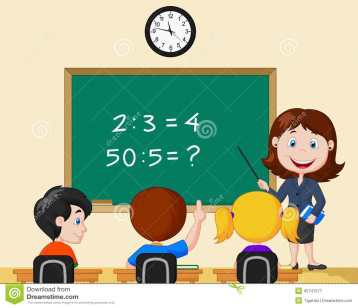 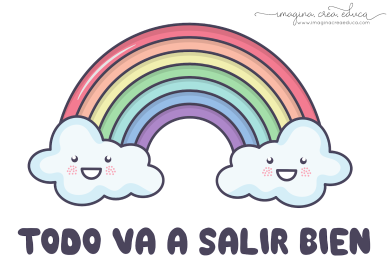 PLAN DE TRABAJOESCUELA PRIMARIA: ___________		PRIMERGRADO		MAESTRO (A) : _________________Anexo #1 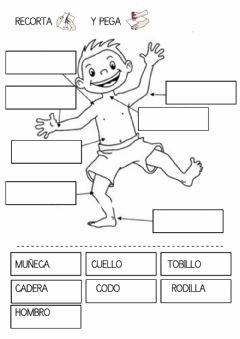 Anexo #2 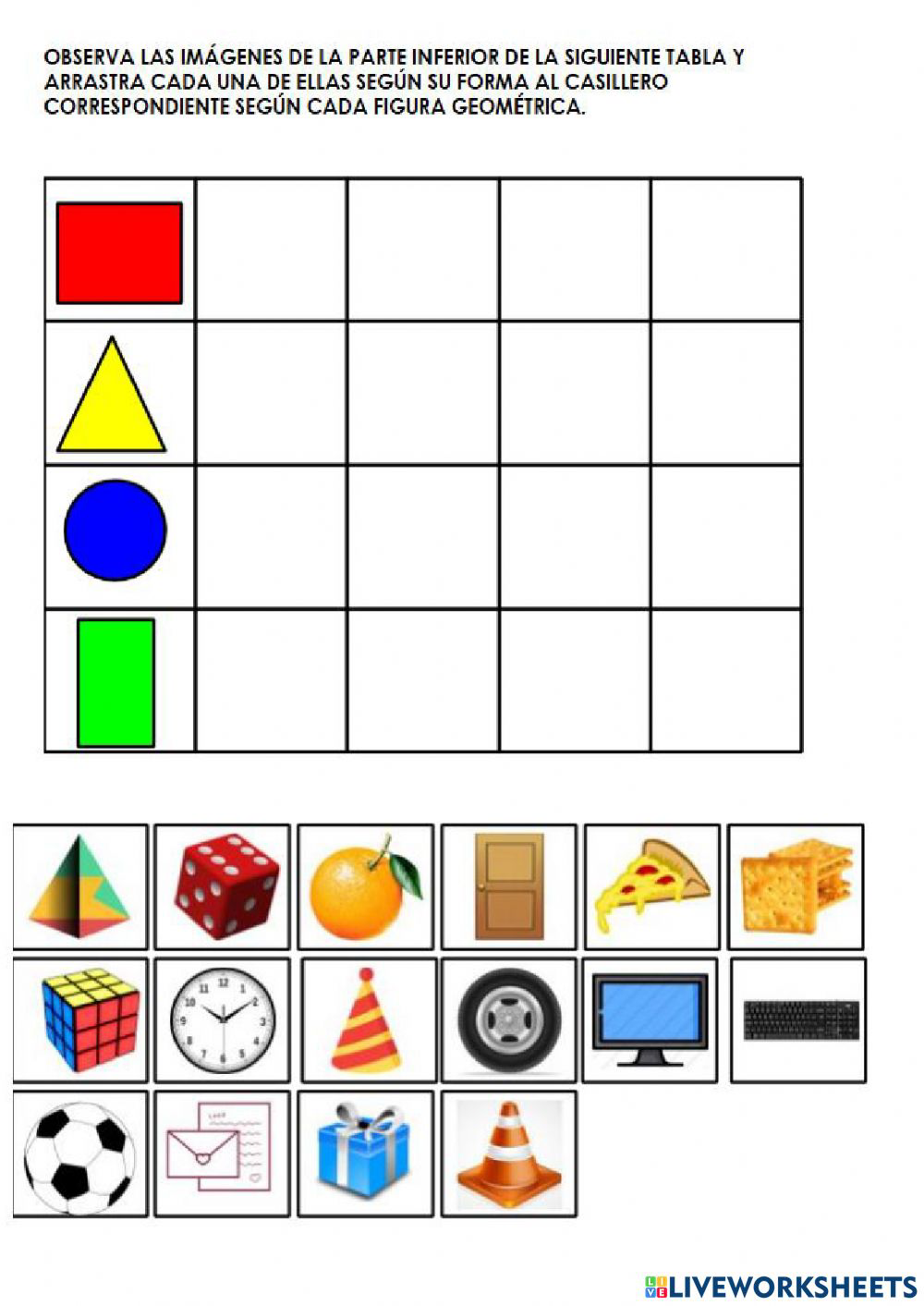 ASIGNATURAAPRENDIZAJE ESPERADOPROGRAMA DE TV ACTIVIDADESINDICACIONES DEL MAESTRO SEGÚN LA NUEVA MODALIDADLUNESEducación SocioemocionalReconoce el efecto de las emociones en su conducta y en sus relaciones con los demás.Las emociones nos van ahacer pensarComentar con los alumnos sobre momentos que han vivido en donde hayan experimentado las siguientes emociones: 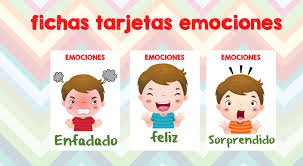 Seleccionar una de las emociones y crear una pequeña historia en donde se utilice como tema central. LUNESConocimiento del medio Reconoce las distintas partes del cuerpo y practica hábitos de higiene y alimentación para cuidar su salud.Mi cuerpo siente y suenaDialogar en plenaria, sobre las funciones de nuestras diferentes partes del cuerpo (cabeza, brazos, pies, piernas, etc.)Bailar la canción “cabeza, hombros rodillas, pies”. Elaborar la actividad del Anexo #1 LUNESLengua materna Reconoce el valor sonoro de las letras al escribir odictar palabras y oraciones¿Con qué letra empieza?Practicar las  silabas ma, me, mi, mo, mu. Dictar al alumno las siguientes palabras:1.- ama2.- memo3.- mimi4.- mamá5.- mimo Realizar la página 31 del libro de Lengua Materna. LUNESVida saludable Expresa ideas acerca de la importancia de incluir en su consumo diario alimentossaludables de los distintos gruposLos grupos de alimentosPreguntar al alumno cual fue su desayuno el día de hoy y en base a ello realizar las siguientes preguntas:  ¿El desayuno que consumiste es saludable?¿Por qué es saludable?Solicitar al alumno que elabore un platillo que considere saludable. ASIGNATURAAPRENDIZAJE ESPERADOPROGRAMA DE TV ACTIVIDADESINDICACIONES DEL MAESTRO SEGÚN LA NUEVA MODALIDADMARTESMatemáticas Construye configuraciones utilizando figuras geométricas.Buscando la figuraPreguntar al alumno cuales son las figuras geomericas que recuerda. Elaborar la siguinete actividad del Anexo #2 en donde tendran que observar los dibujos que aparecen debajo de la tabla, recortar y pegar según la figura geometrica que corresponde. 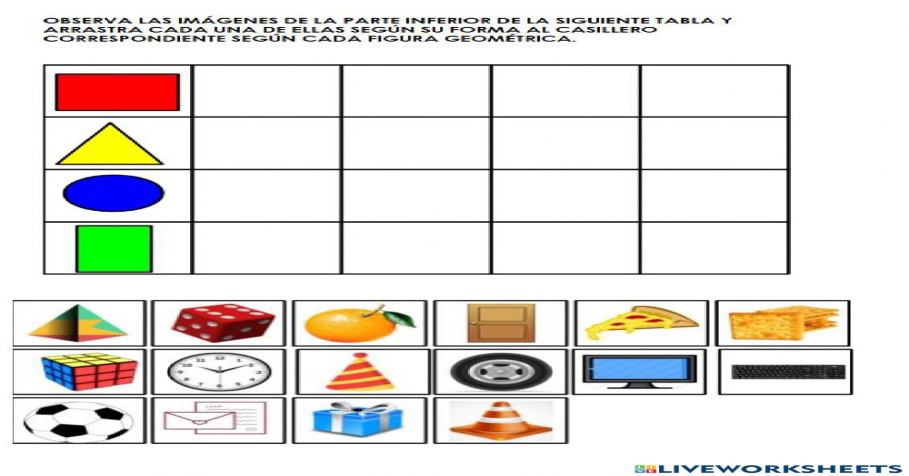 Realiza la página 24 de tu libro de Matemáticas, utiliza el material recortable. MARTESFormación cívica y ética Reconoce el valor que tiene como persona al reflexionar y expresar sus ideas, emociones, sentimientos, deseos y necesidades; así como a ser consciente de cuidarse y cuidar a otras personas entre su familia, amigas, amigos y grupo escolar.Nos cuidamosDialogar con los alumnos sobre la importancia de cuidar y respetar a los integrantes de su familia. Cuestionar las siguientes preguntas:¿Cómo ayudas en las tareas del hogar?¿Quién es el encargado de dar el alimento diario?¿Quién te ayuda a vestirte?¿Quién te ayuda a realizar tus tareas?Realizar en el cuaderno un dibujo de los integrantes de su familia y escribir sus nombres. MARTESLengua materna Explora los acervos para elegir algunos textos informativos, que leerá con algún propósito.Para buscar información necesitamos…Buscar en periódicos o revistas 3 noticias informativas cortas y pegarlas en el cuaderno. Preguntar al alumno ¿Por qué creen que son importantes las noticias?Realizar la página 32 del libro de Lengua Materna. En donde se deberá contestar las dos preguntas del tema: “¿Dónde Buscamos información?ASIGNATURAAPRENDIZAJE ESPERADOPROGRAMA DE TV ACTIVIDADESINDICACIONES DEL MAESTRO SEGÚN LA NUEVA MODALIDADMIÉRCOLES Conocimiento del medio Reconoce las distintas partes del cuerpo, y practica hábitos de higiene y alimentación para cuidar su salud.Este soy yoDialogar con los alumnos sobre las distintas maneras de cuidar nuestro cuerpo. Realizar la siguiente actividad en el cuaderno anotando de que manera cuidamos nuestro cuerpo.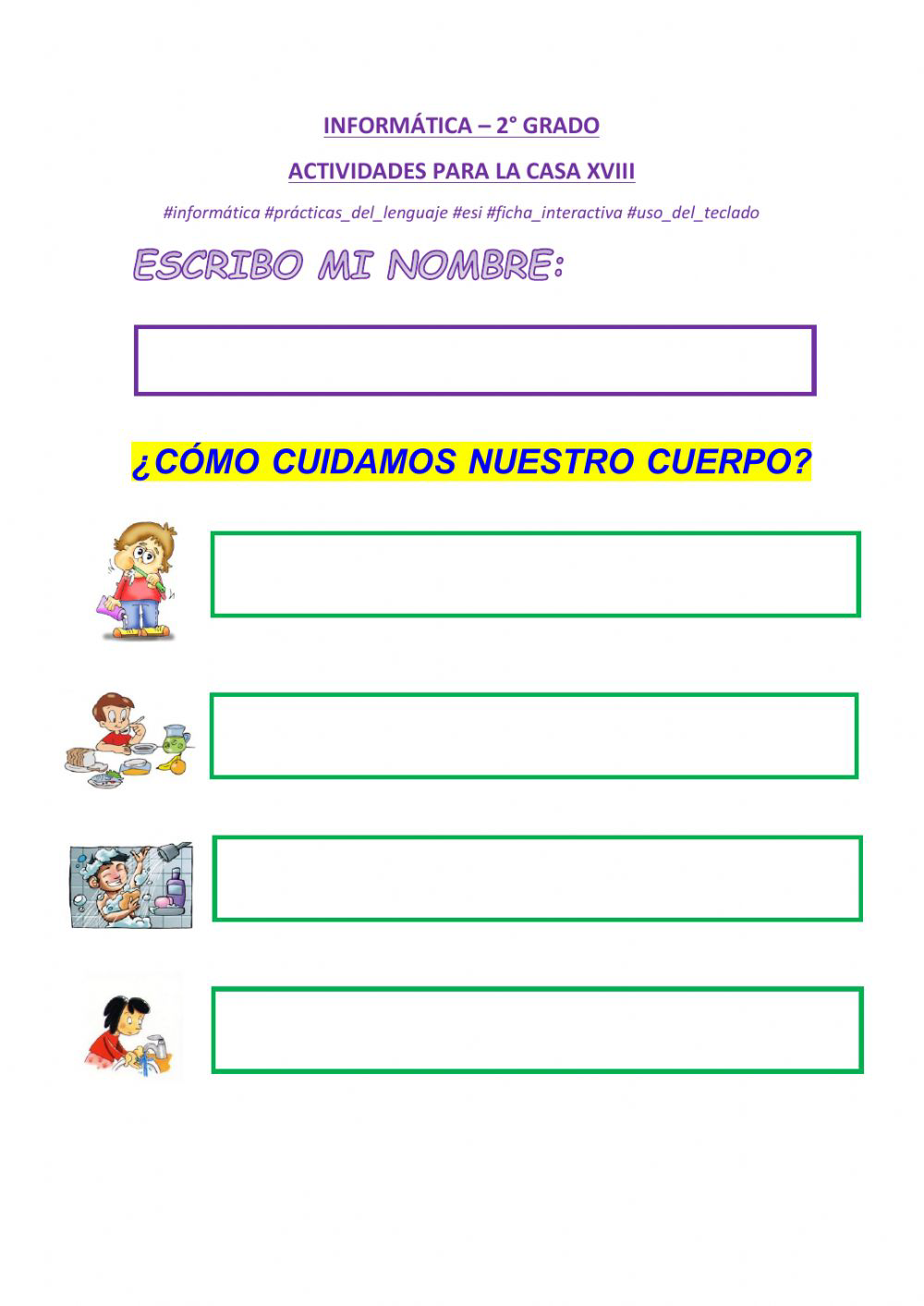 Contesta la página 24 de tu libro de texto de Conocimiento del medio.MIÉRCOLES Matemáticas Construye configuraciones utilizando figuras geométricas. ¿Quién tiene más?Con las figuras geométricas que utilizaron la clase anterior, los alumnos deberán realizar el siguiente dibujo en su cuaderno. 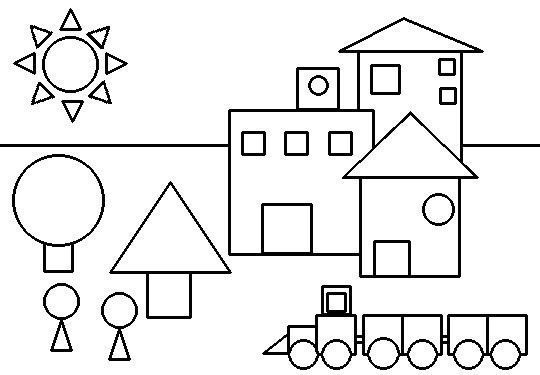 MIÉRCOLES Lengua materna Ya hicimos las preguntas,¿y ahora…?Leer las notas informativas de las ballenas. Página 34 y 35 de tu libro de Lengua Materna.Preguntar al alumno que fue lo que más le llamo la atención o le causo más interés sobre las ballenas. Con la información analizada anteriormente los alumnos deberán realizar un cartel pequeño en su cuaderno en donde muestren la información que más les gusto sobre las ballenas. ASIGNATURAAPRENDIZAJE ESPERADOPROGRAMA DE TV ACTIVIDADESINDICACIONES DEL MAESTRO SEGÚN LA NUEVA MODALIDADJUEVESLengua materna Identifica las similitudes gráfico-sonoras de palabras que inician o terminan igualPásele a la cocinaCompletar las siguientes palabras en el cuaderno: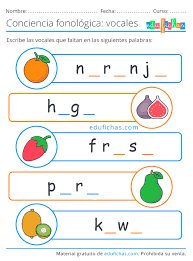 JUEVESConocimiento delmedioReconoce que es una persona única y valiosa que tiene derecho a la identidad y a vivir en una familia que le cuide, proteja y brinde afecto.Conozco y acepto a losdemásElaborar la página 26 del libro de conocimiento del medio. Donde se deberá escribir lo que más les gusta a los alumnos. Dialogar con los alumnos sobre qué diferencias encuentra entre los gustos del resto del grupo.¿Por qué creen que no tienen los mismos gustos?Anotar la siguiente información sobre los alumnos:Fecha de nacimiento:____________________________Lugar de origen:_______________________________Sexo:_____________________________Estatura aproximada:___________________________JUEVESMatemáticas Lee, escribe y ordena números naturales hasta 100.¿Dónde hay más?Realizar la siguiente actividad en el cuaderno.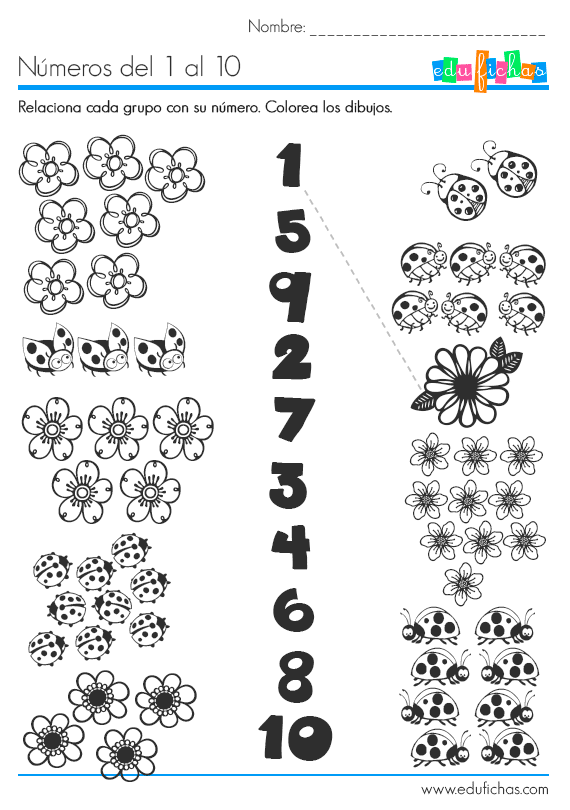 ASIGNATURAAPRENDIZAJE ESPERADOPROGRAMA DE TV ACTIVIDADESSEGUIMIENTO Y RETROALIMENTACIÓNVIERNESMatemáticas Lee, escribe yordena números naturales hasta 100.Cuento y cuentoPracticar con los alumnos los números del 1 al 20. Realizar la siguiente sucesión en el cuaderno. 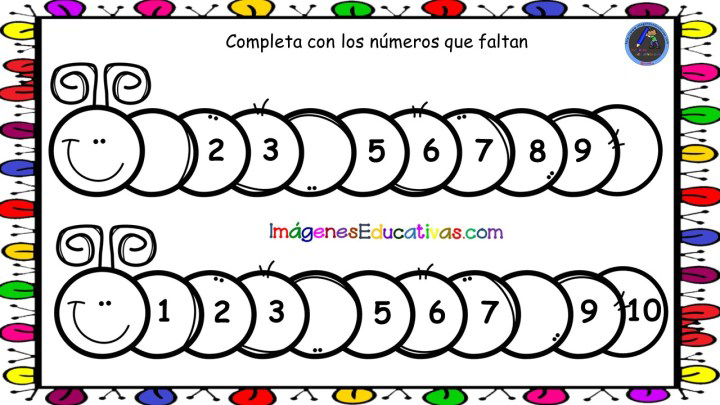 Envía evidencias de tus trabajos al whatsApp de tu maestro (a), tienes hasta las 9:00 p.m de cada día.NOTA: no olvides ponerle la fecha a cada trabajo y tú nombre en la parte de arriba.  VIERNESConocimiento del medio Reconoce quees una persona única y valiosa que tiene derecho a la identidad y a vivir en una familia que le cuide, proteja ybrinde afectoSí nos parecemos, perosomos diferentesPreguntar a los alumnos ¿cuál es su comida preferida? ¿Por qué cada persona tiene su propia comida preferida? ¿Qué pasaría si todos quisiéramos lo mismo?Elaborar las páginas 26 y 27 del libro de conocimiento del medio. Si no cuentas con tu libro de texto responde lo siguiente en tu cuaderno.¿Qué información encuentras en tu acta de nacimiento?Dibujar en el cuaderno:*Lo que más te gusta comer*Tu juego favorito*El lugar que más te gusta visitar.*Tu vestimenta favorita Envía evidencias de tus trabajos al whatsApp de tu maestro (a), tienes hasta las 9:00 p.m de cada día.NOTA: no olvides ponerle la fecha a cada trabajo y tú nombre en la parte de arriba.  VIERNESEducación socioemocional Utiliza, con apoyo de un mediador, técnicas para el control de impulsos provocados por emociones aflictivas.Fórmulas mágicas paracontrolar mis emocionesDialogar con los alumnos sobre alguna situación en la que hayan experimentado la situación de enojo. ¿Por qué inicio su enojo?¿Qué hicieron para tranquilizarse?¿Qué recomiendan hacer para evitar el enojo?Elaborar un dibujo en su cuaderno de la solución que recomienden para evitar enojarse. Envía evidencias de tus trabajos al whatsApp de tu maestro (a), tienes hasta las 9:00 p.m de cada día.NOTA: no olvides ponerle la fecha a cada trabajo y tú nombre en la parte de arriba.  